UPAYA GURU PENDIDIKAN AGAMA ISLAM (PAI) DALAM PEMBINAAN KEAGAMAAN SISWA DI MTs DARUL FALAH BENDILJATI KULON SUMBERGEMPOL TULUNGAGUNGSKRIPSIDiajukan Kepada  Institut Agama Islam Negeri (IAIN) Tulungagung Untuk Memenuhi Salah Satu Persyaratan Dalam Menyelesaikan Program Sarjana Strata Satu Pendidikan Agama Islam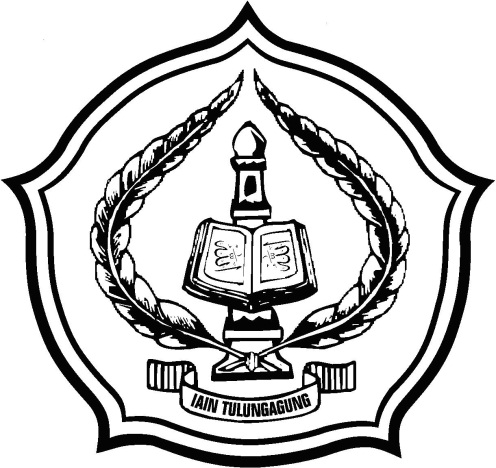 OLEHMUHAMMAD WILDAN ARIFNIM. 3211103112JURUSAN PENDIDIKAN AGAMA ISLAMFAKULTAS TARBIYAH DAN ILMU KEGURUANINSTITUT AGAMA ISLAM NEGERI (IAIN) TULUNGAGUNGJULI 2014PERSETUJUAN PEMBIMBING	Skripsi dengan judul “Upaya Guru Pendidikan Agama Islam (PAI) Dalam Pembinaan Keagamaan Siswa Di MTs Darul Falah Sumbergempol Tulungagung” yang ditulis oleh Muhammad Wildan Arif ini telah diperiksa dan disetujui untuk diuji.Tulungagung, 11 Juli 2014Pembimbing, Drs. Muh. Kharis, M.PdNIP. 19650512 199803 1 002Mengetahui,
ketua Jurusan Pendidikan Agama IslamH. Muh. Nurul Huda, MANIP. 197404082007101003LEMBAR PENGESAHANUPAYA GURU PENDIDIKAN AGAMA ISLAM (PAI) DALAM PEMBINAAN KEAGAMAAN SISWA DI MTs DARUL FALAH BENDILJATI KULON SUMBERGEMPOL TULUNGAGUNGSKRIPSIDisusun Oleh :MUHAMMAD WILDAN ARIFNIM : 3211103112telah dipertahankan di depan Dewan Penguji pada tanggal 23 Juli 2014 dan dapat diterima sebagai salah satu persyaratan untuk menyelesaikan Program Sarjana Strata Satu Pendidikan Agama Islam (S.Pd.I)Dewan Penguji				 	Tanda TanganKetua / Penguji:Qomarul Huda, M.Ag						NIP. 19730414 200312 1 003			………………..Penguji Utama:Anissatul Mufarokah, M.Pd					NIP. 19700209 199903 2 001			...........................Sekretaris / Penguji:Hj. Uswah Wardiana, M.Ps.I				NIP. 19700817 199803 2 001			...........................Mengesahkan,Dekan Fakultas Tarbiyah dan Ilmu KeguruanIAIN TulungagungDr. H. Abd. Aziz, M.Pd.I NIP. 19720601 200003 1 002HALAMAN MOTTOArtinya : dan hendaklah ada di antara kamu segolongan umat yang menyeru ‎kepada kebajikan, menyuruh kepada yang ma'ruf dan mencegah dari yang ‎munkar; merekalah orang-orang yang beruntung. ‎ ‎ (QS : Ali ‘Imran : 104)‎PERSEMBAHANSyukur Alhamdulillah terurai dari sanubari atas karunia dan rahmat-Nyasehingga skripsi ini dapat terselesaikan dengan lancar.Skripsi ini saya persembahkan untuk orang orang yang telah memberikan kisah kasih tentang makna hidup serta langkah bijak dalam meniti  lika liku kehidupanKepadanyaAyah ibuku yang telah banyak memberikan do’a-do’anya yang tulus,nasehat juga pengorbanan yang tak terhingga nilainya baik materiil maupun spiritual sehingga bisa sampai ke jenjang perguruan tinggisemoga untaian pahala tak jemu teralir hingga yaumul akhir.Para guru dan dosen yang selalu jadi pelita dalam studiku,karena engkau aku dapat mewujudkan harapan dan anganku sebagai awal menggapaicita-citaku.Serta teman-temanku senasib dan seperjuanganbersama kalian aku belajar lebih tentang arti kehidupan.Terima kasih......Ya AllahHidup dan matiku hanya untuk-Mu dan mohon jadikanlah ini sebagai amal ibadahkuAmin....................................KATA PENGANTARBismillahirrohmanirrohim Dengan menyebut asma Allah rabb semesta alam, kami  panjatkan puji syukur kehadirat Ilahi Robbi yang telah melimpahkan taufiq dan hidayah-Nya kepada kami sehingga dapat menyelesaikan skripsi yang berjudul : “Upaya Guru Pendidikan Agama Islam Dalam Pembinaan Keagamaan Siswa Di Mts Darul Falah Bendiljati Kulon Sumbergempol Tulungagung ”. Sholawat serta salam mudah-mudahan tetap tercurahkan kepada nabi besar  Muhammad SAW, semoga Allah ridho pada keluarga dan sahabatnya yang tetap taat mengikuti jejaknya. Skripsi ini penulis susun guna melengkapi sebagian tugas dan syarat untuk memperoleh gelar sarjana (S.1) di Institut Agama Islam Negeri Tulungagung. Penulis sadar bahwa skripsi ini masih jauh dari kesempurnaan, serta masih banyak kekurangan yang terdapat di dalamnya, semua itu disebabkan karena minimnya ilmu pengetahuan yang penulis miliki. Oleh karena itu, dengan segala kerendahan hati penulis sangat mengharapkan saran dan kritik yang bersifat membangun dari pembaca. Selanjutnya penulis menyampaikan ucapan terimakasih teriring doa “Jazakumullah ahsanal jaza’” kepada seluruh pihak yang telah membantu dan mendukung terselesaikannya skripsi ini, khususnya  penulis  sampaikan terimakasih kepada yang terhormat : Bapak Dr. Maftukin, M.Ag, selaku Ketua Institut Agama Islam Negeri (IAIN) Tulungagung yang telah memberikan izin kepada penulis untuk mengumpulkan data sebagai bahan penulisan skripsi.Bapak Drs. Muh. Kharis, M.Pd, selaku pembimbing skripsi yang telah memberikan bimbingannya dengan penuh kesabaran sehingga penulis dapat menyelesaikan skripsi ini.Bapak H. Ahmad Mutohar, M.HI selaku kepala sekolah MTs Darul Falah Bendiljati Kulon yang telah memberikan izin kepada penulis guna penelitian disana.Kepada Ayah dan Ibu yang telah memberikan dukungan moral maupun spiritual dalam penyelesaian skripsi ini.Kepada semua pihak yang telah membantu dalam penyelesaikan skripsi ini.Akhirnya hanya doa dan ucapan terimakasih atas segala bantuan yang diberikan, semoga amal baik mereka diterima di sisi-Nya serta mendapat karunia dan pahala yang berlipat ganda dan semoga pula skripsi ini dapat bermanfaat bagi penulis, juga para pembaca yang budiman. Amin Yaa Robbal Alamin.Tulungagung,  16 Ramadhan  1435 H.          	      14 Juli 2014 M.Penulis      MUHAMMAD WILDAN ARIFDAFTAR ISIHalaman Sampul	iHalaman Persetujuan	iiHalaman Pengesahan	iiiHalaman Moto	ivHalaman Persembahan	vKatar Pengantar	viDaftar Isi	viiiDaftar Lampiran	xiAbstrak	xiiBAB I : PENDAHULUANKonteks Penelitian	1Fokus Penelitian	6Tujuan Penelitian	6Kegunaan Hasil Penelitian	7Penegasan Istilah	7Sistematika Penulisan	9BAB II : KAJIAN  PUSTAKAKajian Tentang Guru Pendidikan Agama IslamPengertian Guru Pendidikan Agama Islam	10‎Tugas Guru Pendidikan Agama Islam	12Syarat – Syarat Guru Pendidikan Agama Islam	15‎Sifat – Siifat Guru Pendidikan Agama Islam	18Kajian Tentang Pembinaan KeagamaanPengertian Pembinaan Keagamaan	22Tujuan Pembinaan Keagamaan	24Materi-materi Pembinaan Keagamaan	27Metode Pembinaan Keagamaan	31‎Media Pembelajaran Dalam Pembinaan Keagamaan	48Faktor-Faktor yang Membentuk Sikap dalam Pembinaan Keagamaan	52Upaya Guru Pendidikan Agama Islam (PAI) Dalam Pembinaan Keagamaan SiswaMemberikan contoh atau teladan	65Membiasakan beribadah	66Memberikan motovasi atau dorongan	67Menegakkan disiplin	70Hasil Penelitian Terdahulu	70Kerangka Berfikir	72BAB III : METODE PENELITIANJenis Penelitian	74Lokasi Penelitian	75Kehadiran Peneliti	76Sumber Data	77Teknik Pengumpulan Data	78Teknik Analisa Data	81Pengecekan Keabsahan Temuan	86Tahap-tahap Penelitian	88BAB IV : PAPARAN DATA / TEMUAN PENELITIAN DAN PEMBAHASANPaparan Penelitian 	90Pembahasan Penelitian 	103BAB V : PENUTUPKesimpulan	109Saran-saran	111DAFTAR PUSTAKALAMPIRANDAFTAR LAMPIRANDeskripsi Singkat Objek PenelitianRingkasan DataPedoman ObservasiPedoman DokumentasiPedoman WawancaraPernyataan Keaslian TulisanSurat Izin PenelitianSurat Keterangan PenelitianBiodata PenulisKartu BimbinganABSTRAKMuhammad Wildan Arif, NIM 3211103112,”Upaya Guru Pendidikan Agama Islam (PAI) Dalam Pembinaan Keagamaan Siswa Di MTs Darul Falah Bendiljati Kulon Sumbergempol Tulungagung”. Skripsi Fakultas Tarbiyah, Jurusan Pendidikan Agama Islam, Institut  Agama Islam Negeri (IAIN) Tulungagung, dibimbing oleh Bapak Drs. Muh. Kharis, M.Pd	Latar belakang penelitian ini berangkat dari kejadian yang terjadi dimasyarakat. Maraknya pergaulan bebas yang terjadi dikalangan remaja telah mengbayang-bayangi orang tua akan pendidikan agama anaknya. Kurangnya pengetahuan tentang agama mengakibatkan pergaulan remaja semakin tak terbendung dengan asas-asas agama. Dengan pengetahuan agama akan lebih mengurangi pergaulan yang negatif, karena agama mengajarkan kita untuk patut dan menjalani serta menjauhi larangan-Nya. Peran orang tua disini sangan diperlukan, tak lepas dari itu jauh lebih penting lagi ialah peran seorang guru, khususnya guru Agama Islam, yang mampu menumbuhkan dan memperkuat pendidikan agama anak didik. Selain itu juga dari berbagai faktor yang mempengaruhinya. Oleh karena itu penulis tertarik untuk mengetahui berbagai upaya yang dilakukan guru agama islam dalam pembinaan keagamaan siswa di MTs  Darul Falah Bendiljati Kulon Sumbergempol Tulungagung.	Fokus masalah penelitian yaitu: 1) metode apa saja yang digunakan guru PAI dalam upaya pembinaan keagamaan siswa di MTs  Darul Falah Bendiljati Kulon Sumbergempol Tulungagung? 2) media apa saja yang digunakan guru PAI dalam upaya pembinaan keagamaan siswa di MTs  Darul Falah Bendiljati Kulon Sumbergempol Tulungagung? 3) apa saja faktor pendukung dan penghambat dalam upaya guru PAI dalam pembinaan keagamaan siswa di MTs  Darul Falah Bendiljati Kulon Sumbergempol Tulungagung?	Tujuan penelitian dari skripsi ini adalah 1) untuk mendeskripsikan  metode yang digunakan guru PAI dalam upaya pembinaan keagamaan siswa di MTs  Darul Falah Bendiljati Kulon Sumbergempol Tulungagung. 2) untuk mendeskripsikan media yang digunakan guru PAI dalam upaya pembinaan keagamaan siswa di MTs  Darul Falah Bendiljati Kulon Sumbergempol Tulungagung. 3) untuk mendeskripsikan faktor pendukung dan penghambat dalam upaya guru PAI dalam pembinaan keagamaan siswa di MTs  Darul Falah Bendiljati Kulon Sumbergempol Tulungagung.	Penelitian ini berguna bagi penulis untuk menambah wawasan ilmu pengetahuan yang berkaitan dengan upaya guru agama dalam pembinaan keagamaan, bagi lembaga dapat dijadikan pertimbangan dan acuan dalam memberikan pendidikan Agama . dan bagi pengembangan ilmu pengetahuan  dapat dijadikan wacana baru bagi perkembangan ilmu pengetahuan, khususnya perkembangan pendidikan agama islam.	Metode penelitian dalam skripsi ini  menggunakan metode observasi, wawancara dan dokumentasi. Metode wawancara digunakan untuk menanyakan hal-hal yang terkait upaya guru agama islam dalam pembinaan keagamaan siswa. Metode dokumentasi untuk memperjelas dan mendukung data data yang diperoleh dari wawancara, sedangkan metode observasi digunakan untuk mengecek dan pembuktian apa yang diperoleh dari metode wawancara dan dokumentasi.	Dari hasil penelitian yang penulis lakukan akhirnya menghasilkan suatu ‎kesimpulan bahwa metode yang digunakan Guru PAI dalam upaya pembinaan ‎keagamaan siswa di MTs Darul Falah Bendiljati Kulon yang pertama ‎menggunakan metode keteladanan dimana para guru memberikan contoh suri ‎tauladan yang baik bagi siswa dengan mengikuti kegiatan keagamaan meliputi ‎membaca Al-Qur’an setiap pagi, shalat dhuha berjamaah sebelum istirahat, hafalan ‎surat yasin dan shalat dhuhur berjamaah, metode yang kedua ialah metode ‎ceramah, dan yang ketiga adalah metode targhib dan ‎tarhib dimana terletak dalam isi materi ceramah. Adapun media yang digunakan ‎guru PAI dalam pembinaan keagamaan meliputi Al-Qur’an yang digunakan ‎disetiap pagi, dan sarana dan prasarana masjid guna melakukan kegiatan ‎keagamaan seperti shalat dhuha dan shalat dhuhur berjamaah. Sedangkan faktor ‎pendukung dalam upaya pembinaan keagamaan di MTs Darul falah meliputi ‎sarana dan prasarana yang memadai dan ketekunan guru untuk selalu ‎mendampingi dan memberi contoh dalam setiap kegiatan keagamaan yang ada di ‎MTs Darul Falah, adapun faktor penghambat ialah kesadaran siswa itu sendiri ‎yang kurang sadar akan pentingnya kegiatan keagamaan.‎ABSTRACTMuhammad Wildan Arif, NIM 3211103112, "The efforts of Islamic Education Teachers (PAI) In the Religious Development of Students At MTs Darul Falah Bendiljati Kulon Sumbergempol". Thesis Faculty of Tarbiyah, Department of Islamic Religious Education, State Islamic Institute (IAIN), guided by Drs. Muh. Kharis, M.PdBackground of this study departs from the events that occurred in the community. Many occur among adolescents has become a shadow of their parents religious education of his son. Lack of knowledge about religions lead to teen promiscuity increasingly unstoppable with religious principles. With religious knowledge will further reduce the negative association, because religion teaches us to live as well and should stay away from his ban. The role of parents is unbelievably necessary here, not separated from it is much more important is the role of a teacher, especially a teacher of Islamic religion, which is able to grow and strengthen religious education students. In addition, of the various factors that influence it. Therefore, the authors are interested in knowing the various efforts made by the teachers of Islamic religion in the religious formation of students at MTs Darul Falah Bendiljati Kulon Sumbergempol Tulungagung.The focus of the research problem, namely: 1) what are the methods used by teachers in the context of enhancing religious PAI students in MTs Darul Falah Bendiljati Kulon Sumbergempol Tulungagung ? 2) Any media used by teachers in the context of enhancing religious PAI students in MTs Darul Falah Bendiljati Kulon Sumbergempol Tulungagung?  3) what are the factors supporting and inhibiting the efforts of teachers in fostering religious PAI students in MTs Darul Falah Bendiljati Kulon Sumbergempol Tulungagung.The research objectives of this thesis is 1) to describe the methods used in the context of enhancing PAI teachers of religious students at MTs Darul Falah Bendiljati Kulon Sumbergempol Tulungagung  2) to describe the media used in the context of enhancing PAI teachers of religious students at MTs Darul Falah Bendiljati Kulon Sumbergempol Tulungagung. 3) to describe the factors supporting and inhibiting the efforts of teachers in fostering religious PAI students in MTs Darul Falah Bendiljati Kulon Sumbergempol Tulungagung.This study is useful for the researchers to broaden knowledge relating to the religious teachers in religious formation, for the institution and may be considered a reference in religious education. and for the development of science can be used as a new discourse for the development of science, particularly the development of Islamic religious educationThe research method in this study using the observation, interview and documentation. Interview method used to ask things related efforts in fostering Islamic religious teachers of religious students. Methods of documentation to clarify and support the data obtained from the interview data, while the observation method is used to check and what evidence obtained from interviews and documentation.From the research conducted by the author ultimately resulted in a conclusion that the method used in the context of enhancing teacher PAI religious students at MTs Darul Falah Bendiljati Kulon first exemplary method where the teacher gives examples of good role models for the students to take part in religious cover to read the Qur'an every morning, Duha prayer in congregation before the break, yasin recitation and prayer letters dhuhur congregation, the second method is the lecture method, and the third is targhib and tarhib which lies in the content of the lecture material . The media used in the PAI teacher include religious guidance of the Qur'an are used every morning, and the facilities and infrastructure of the mosque in order to conduct religious activities such as prayer and the Duha prayer in congregation dhuhur. While contributing factor in the development efforts of religious covering MTs Darul Falah adequate infrastructure and teachers perseverance to always accompany and give examples in any religious activity that is in MTs Darul Falah, while the inhibiting factor is awareness of the students themselves are less aware of the importance of religious activities.الملخصفي الهشيم محمد والدان عارف ، طالب رقم الهوية ‏‎: ‎‏٣٢١١١٠٣١١٢‏، ‏‎"‎إن جهود معلمي التربية الإسلامية  التنمية الدينية في طلاب ‏المدارس الإعدادية في دار الفلاح بنديل جاتى‎ ‎كولون سومبرقمفال تلوج اجونج" الرسالة طربيه كلية، قسم التربية الإسلامية، المعهد ‏الإسلامي إدارية، بقيادة الدكاترة‎  ‎مح ‏حاريس، الماجستير ‏‎ ‎خلفية تغادر هذه الدراسة من الأحداث التي وقعت في المجتمع‎. ‎وقد حدث تفشي الاختلاط بين المراهقين لتلقي بظلالها على الوالدين ‏أطفالهم التعليم الديني‎.‎‏ نقص في المعرفة عن الأديان يؤدي إلى الاختلاط في سن المراهقة لا يمكن وقفها على نحو متزايد مع المبادئ ‏الدينية‎.‎‏ مع المعرفة الدينية يؤدي إلى تقليل ارتباط سلبي، لأن الدين يعلمنا أن نعيش كذلك ويجب ان يبقى بعيدا عن الحظر له‎.‎‏ دور ‏الآباء والأمهات من الضروري هنا، وليس فصل من هو أكثر أهمية بكثير هو دور المعلم، وخاصة مدرسا للدين الإسلامي، والتي هي ‏قادرة على النمو وتعزيز طلاب التعليم الديني‎. ‎بالإضافة إلى ذلك، من العوامل المختلفة التي تؤثر عليه‎.‎‏ وبالتالي، فإن الكتاب مهتمون ‏بمعرفة مختلف الجهود المبذولة من قبل المعلمين للدين الإسلامي في تشكيل الدينية للطلاب في النظام التجاري المتعدد الأطراف دار ‏الفلاح بنديل جاتى‎ ‎كولون سومبرقمفال تلوج اجونج‎.‎التركيز على مشكلة البحث، وهي: ‏١) ‏‎ ‎ما هي الأساليب المستخدمة من قبل المعلمين في سياق تعزيز معلمي التربية الدينية الإسلامية ‏الدينية في النظام التجاري المتعدد الأطراف دار الفلاح بنديل جاتى‎ ‎كولون سومبرقمفال تلوج اجونج ؟‏٢) ‏‎ ‎بأية وسيلة تستخدم من قبل ‏المعلمين في سياق تعزيز معلمي التربية الدينية الإسلامية الدينية في النظام التجاري المتعدد الأطراف دار الفلاح بنديل جاتى‎ ‎كولون ‏سومبرقمفال تلوج اجونج ؟ ‏٣‏) ما هي العوامل التي تحول دون دعم وجهود المعلمين في تعزيز معلمي التربية الدينية الإسلامية ‏الدينية في النظام التجاري المتعدد الأطراف دار الفلاح بنديل جاتى‎ ‎كولون سومبرقمفال تلوج اجونج ؟الهدف من هذه الورقة البحثية هو ‏١) ‏‎ ‎لوصف الأساليب المستخدمة في سياق تعزيز معلمي التربية الدينية الإسلامية من الطلبة ‏الدينيين في النظام التجاري المتعدد الأطراف دار الفلاح بنديل جاتى‎ ‎كولون سومبرقمفال تلوج اجونج ‏‎. ‎‏٢)‏‎ ‎لوصف وسائل الإعلام ‏المستخدمة في سياق تعزيز معلمي التربية الدينية الإسلامية من الطلبة الدينيين في النظام التجاري المتعدد الأطراف دار الفلاح بنديل ‏جاتى‎ ‎كولون سومبرقمفال تلوج اجونج ‏‎. ‎‏٣‏) ‏‎ ‎لوصف العوامل الداعمة وتثبيط جهود المعلمين في تعزيز معلمي التربية الدينية ‏الإسلامية الدينية في النظام التجاري المتعدد الأطراف دار الفلاح بنديل جاتى‎ ‎كولون سومبرقمفال تلوج اجونج ‏‎.‎هذه الدراسة مفيدة للمؤلف لتوسيع المعرفة المتعلقة المعلمين الدينيين في تشكيل الدينية، للمؤسسة، ويمكن النظر مرجعا في التعليم ‏الديني‎.‎‏ وتطور العلم يمكن أن تستخدم خطاب جديد لتطوير العلوم، وخاصة تطوير التعليم الديني الإسلامي‎.‎طريقة البحث في هذه الورقة باستخدام أساليب الملاحظة والمقابلة والوثائق‎. . ‎استخدام أسلوب المقابلة لطرح الامور المتعلقة في ‏تعزيز جهود المعلمين الدينية الإسلامية الطلاب الدينية‎.‎‏ طرق وثائق لتوضيح ودعم البيانات التي تم الحصول عليها من البيانات ‏المقابلة، في حين يتم استخدام طريقة المراقبة للتحقق وما هي الأدلة التي تم الحصول عليها من المقابلات والوثائق‎.‎من البحوث التي فعلت ذلك أدى في النهاية إلى استنتاج مفاده أن الطريقة المستخدمة في سياق تعزيز الطلاب الدينية معلمي التربية ‏الدينية الإسلامية في النظام التجاري المتعدد الأطراف دار الفلاح بنديل جاتى‎ ‎كولون يستخدم المثال الأول على الطريقة التي المعلم ‏يعطي أمثلة من قدوة جيدة للطلاب لمتابعة تشمل الأنشطة الدينية قراءة القرآن كل صباح، صلاة الضحى في جماعة قبل نهاية الشوط ‏الاول، رسالة عن ظهر قلب ياسين وصلاة العصر في جماعة،، والطريقة الثانية هي طريقة المحاضرة، والثالث هو أسلوب الترغيب ‏والترهيب‎ ‎التي تقع في محتوى المواد المحاضرة‎.‎‏ وتشمل وسائل الإعلام المستخدمة في معلمي التربية الدينية الإسلامية الإرشاد ‏الديني من القرآن وتستخدم كل صباح، والمرافق والبنية التحتية للمسجد من أجل إجراء الأنشطة الدينية مثل الصلاة وصلاة الضحى ‏في جماعة دهور‎.‎‏ بينما يساهم عامل في جهود التنمية من النظام التجاري المتعدد الأطراف دار الفلاح الدينية يتضمن الهياكل الأساسية ‏والمعلمين الثقة لمرافقة دائما وإعطاء الأمثلة في أي نشاط ديني الذي هو في النظام التجاري المتعدد الأطراف دار الفلاح، في حين أن ‏العامل المحدد هو الوعي الطلاب أنفسهم الذين هم أقل وعيا بأهمية الأنشطة الدينية‎.‎